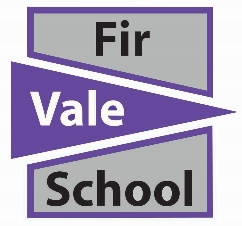 Full Name: ______________________________ Tutor Group: _________(All pupils will study non GCSE PE and Ethics throughout KS4)Please hand into Mr Hussain or Miss Saddiq by 9am on Friday 11th March 2022.Core (All pupils will study)Choose 6 Options (Your top 4 plus 2 reserves)Rank your top 6 subjects in order of preference
 eg. 1,2,3,4,5,6 (First, Second, Third, Fourth, Fifth, Sixth)Choose 6 Options (Your top 4 plus 2 reserves)Rank your top 6 subjects in order of preference
 eg. 1,2,3,4,5,6 (First, Second, Third, Fourth, Fifth, Sixth)English Language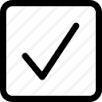 English LiteratureMathsCombined ScienceChoose 6 Options (Your top 4 plus 2 reserves)Rank your top 6 subjects in order of preference
 eg. 1,2,3,4,5,6 (First, Second, Third, Fourth, Fifth, Sixth)Choose 6 Options (Your top 4 plus 2 reserves)Rank your top 6 subjects in order of preference
 eg. 1,2,3,4,5,6 (First, Second, Third, Fourth, Fifth, Sixth)English LanguageEnglish LiteratureMathsCombined ScienceArtEnglish LanguageEnglish LiteratureMathsCombined ScienceBusiness StudiesEnglish LanguageEnglish LiteratureMathsCombined ScienceChild DevelopmentEnglish LanguageEnglish LiteratureMathsCombined ScienceCitizenshipEnglish LanguageEnglish LiteratureMathsCombined ScienceFilm & MediaEnglish LanguageEnglish LiteratureMathsCombined ScienceDanceEnglish LanguageEnglish LiteratureMathsCombined ScienceDramaEnglish LanguageEnglish LiteratureMathsCombined ScienceEngineeringEnglish LanguageEnglish LiteratureMathsCombined ScienceGeographyEnglish LanguageEnglish LiteratureMathsCombined ScienceHair & BeautyEnglish LanguageEnglish LiteratureMathsCombined ScienceHealth & Social CareEnglish LanguageEnglish LiteratureMathsCombined ScienceHistoryEnglish LanguageEnglish LiteratureMathsCombined ScienceHospitality & CateringEnglish LanguageEnglish LiteratureMathsCombined ScienceICTEnglish LanguageEnglish LiteratureMathsCombined ScienceMusicEnglish LanguageEnglish LiteratureMathsCombined SciencePhotographyEnglish LanguageEnglish LiteratureMathsCombined ScienceReligious EducationEnglish LanguageEnglish LiteratureMathsCombined ScienceSpanishEnglish LanguageEnglish LiteratureMathsCombined ScienceArabicEnglish LanguageEnglish LiteratureMathsCombined ScienceUrduEnglish LanguageEnglish LiteratureMathsCombined ScienceSport